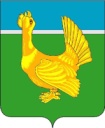  Администрация Верхнекетского районаПОСТАНОВЛЕНИЕ В целях приведения нормативного правового акта в соответствие с  законодательством Российской Федерации, постановляю:1. Внести в постановление Администрации Верхнекетского района от 10.11.2017 №1080 «Об утверждении Порядка размещения сведений о доходах, расходах, об имуществе и обязательствах имущественного характера муниципальных служащих Администрации Верхнекетского района, её органов и членов их семей в сети Интернет на официальном сайте Администрации Верхнекетского района и предоставления этих сведений средствам массовой информации для опубликования», изменения, изложив подпункт 4 пункта 2 Порядка размещения сведений о доходах, расходах, об имуществе и обязательствах имущественного характера муниципальных служащих Администрации Верхнекетского района, её органов и членов их семей в сети Интернет на официальном сайте Администрации Верхнекетского района и предоставления этих сведений средствам массовой информации для опубликования, утверждённого указанным постановлением, в следующей редакции:«4)сведения об источниках получения средств, за счет которых совершены сделки (совершена сделка) по приобретению земельного участка, другого объекта недвижимости, транспортного средства, ценных бумаг (долей участия, паев в уставных (складочных) капиталах организаций), цифровых финансовых активов, цифровой валюты, если общая сумма таких сделок превышает общий доход муниципального служащего и его супруги (супруга) за три последних года, предшествующих отчетному периоду.».2. Настоящее постановление опубликовать в информационном вестнике Верхнекетского района «Территория», разместить на официальном сайте Администрации Верхнекетского района.3.Настоящее постановление вступает в силу со дня его официального  опубликования.Глава Верхнекетского района                                                            С.А. АльсевичТ.Л. Генералова__________________________________________________________________________________Дело-2, управление делами-1.  2   июня  2022 г.р.п. Белый ЯрВерхнекетского района Томской области                №503О внесении изменения в постановление Администрации Верхнекетского района от 10.11.2017 № 1080 «Об утверждении Порядка размещения сведений о доходах, расходах, об имуществе и обязательствах имущественного характера муниципальных служащих Администрации Верхнекетского района, её органов и членов их семей в сети Интернет на официальном сайте Администрации Верхнекетского района и предоставления этих сведений средствам массовой информации для опубликования»О внесении изменения в постановление Администрации Верхнекетского района от 10.11.2017 № 1080 «Об утверждении Порядка размещения сведений о доходах, расходах, об имуществе и обязательствах имущественного характера муниципальных служащих Администрации Верхнекетского района, её органов и членов их семей в сети Интернет на официальном сайте Администрации Верхнекетского района и предоставления этих сведений средствам массовой информации для опубликования»О внесении изменения в постановление Администрации Верхнекетского района от 10.11.2017 № 1080 «Об утверждении Порядка размещения сведений о доходах, расходах, об имуществе и обязательствах имущественного характера муниципальных служащих Администрации Верхнекетского района, её органов и членов их семей в сети Интернет на официальном сайте Администрации Верхнекетского района и предоставления этих сведений средствам массовой информации для опубликования»О внесении изменения в постановление Администрации Верхнекетского района от 10.11.2017 № 1080 «Об утверждении Порядка размещения сведений о доходах, расходах, об имуществе и обязательствах имущественного характера муниципальных служащих Администрации Верхнекетского района, её органов и членов их семей в сети Интернет на официальном сайте Администрации Верхнекетского района и предоставления этих сведений средствам массовой информации для опубликования»